 Základní škola Háj ve Slezsku, 
okres Opava, příspěvková organizace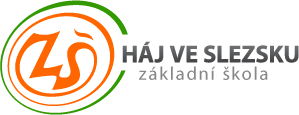 Školní 90, 747 92 Háj ve SlezskuŽÁDOST O ODKLAD POVINNÉ ŠKOLNÍ DOCHÁZKY1. Zákonný zástupce dítěte:Jméno a příjmení:	 Datum narození:	 Adresa trvalého pobytu:	 2. Ředitel školy.Jméno a příjmení: 	Mgr. Ondřej HubáčekŠkola:			Základní škola Háj ve Slezsku, okres Opava, příspěvková organizace			Školní 90, 747 92 Háj ve SlezskuŽádám o odklad začátku povinné školní docházky ve školním roce jméno dítěte:	 , 
narozen/a:		 bydliště:		 z důvodu:		 Podle § 37 zákona č. 561 / 2004 Sb., o předškolním, základním, středním, vyšším odborném a jiném vzdělávání (školský zákon), ve znění pozdějších předpisů, doložím svou žádost posouzením příslušného školského poradenského zařízení a posudkem odborného lékaře nebo klinického psychologa.Přílohy této žádosti:1.) Vyjádření školského poradenského zařízení (PPP nebo SPC)2.) Vyjádření odborného lékaře (nebo klinického psychologa)V Háji ve Slezsku dne: 	              …………………………………………					   			podpis zákonných zástupců dítěte